St. Mary Catholic Booster Club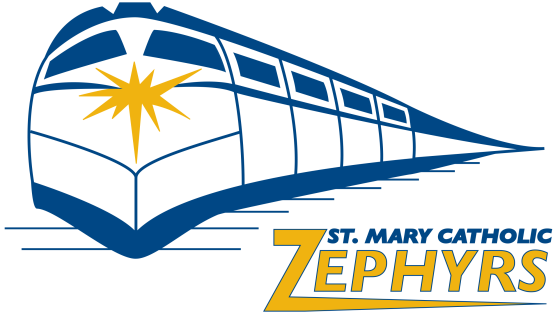 3/11/206:30 pmSMCHS Resource CenterBooster Club Meeting MinutesAttendance: Dave Thone, Matt Schoultz, Bob Riesterer, Rachel Eggert, Lynn Parks, Keith Peters, Sue Peters, Michelle Campbell, Tricia Akey, Jill BuchingerApproval of Previous Meeting Minutes Motion to Approve Previous Meeting Minutes: Rachel E.Second to Approve Previous Meeting Minutes: Matt S.Financial Update – Dave ThoneTotal Income: $49,805.81 Total Expense: $41,211.76Total Net Assets: $29,860.08Revenue: Golf Outing, Sports Book/Ads, Concessions, 50/50 Ball Toss, Middle School Tournament (Boys/Girls), Booster Backer, Booster Club Apparel, Connect 5Expenses: Boys/Girls Basketball Supplies, Football, Boys Soccer, Girls Tennis, Volleyball, MS Athletics, Softball ordered uniforms; boys & girls basketball ordered uniforms. Will be under budget for uniforms, Trainer Supplies, Facilities Maintenance Hudl Subscription, Fitness Center Resources, Spotify and Z-Night Alumni Recognition. Motion to Approve Financial Update: Sue P.Second to Approve Financial Update: Michelle C.Athletic Director Report HS –Matt Schoultz  Track – Started Monday, March 9Softball – Starts March 16Boys Tennis – Starts March 30Golf – Starts April 612-14 kidsGirls Soccer – Varsity Only – Starts March 23Baseball – Starts March 2318 playersA lot of schools can’t field a JV team. Would play extra innings after a varsity game to allow other kids to get play time.Non-conference JV games when there are varsity games.SoftballNumbers are close to fielding both a JV and Varsity team.Dance4 girls on the teamDance Coach is stepping down. Looking for a new coach.Boys Basketball Varsity: 7-16 Overall Lost to Coleman in the Regional Quarter FinalsJV: 12-10JV2: 14-8Girls Basketball 17-7 Overall Lost to Crandon in the Regional Semi-finals. Crandon was in the State Tournament. Power Lifting Nationals is in Dallas, TX March 25-29Olivia Tomasi, Conner Riehl, Paul Kundert & John RomnekTrack & Field Project Start March 23 and to be done first week of August.STEM Center – live streaming the projectRenderings released 3/10/20New entrance with an arch will be on the other side of the garage.Fully equipped track – hosting North Conference Meet, Artificial turf for soccer and football. Discus, shot put and pole vault.New sound system.Volunteers were a big issue. We were not able to staff concessions at times.Spencer the AD Intern is researching how other private schools handle volunteer schedules.2 new busses will arrive March 13, 2020. Seats 77 (3 per seat except back row)Larger storage underneath on both sides.Busses donated from private funds.Gas bus, less maintenance vs diesel.Safety features – higher standards.Winter Sports Teams Questionnaires went out to Parent & StudentsAthletic Director Report MS – Matt Schoultz  Rachel Eggert  Spring Sports:Track & Field: Start Date: March 23 (44)Softball: Start Date: March 30 (10 girls)Tennis: Start Date: April 6 (49 kids)Standing Committee Chair ReportsConcessions – Dave Thone for Tiffany Vosters No report.Do we want to consider moving the concessions to the garage area or a tent so whoever is working can see the games? Looking for a concession stand coordinator for next year. Sports/Activities Book Update – Dave Thone for Jeff Braatz  No report.Spirit Stop – Dave Thone for Tara GagneThis role is open for 2020/2021 school year.Working on Spring orders.GZO – Dave Thone for Patti Purcell Save the Date card was sent out.A mailing to sponsors will be sent out soon.Scheduling a meeting with a smaller group.Looking for 2-3 student athletes present at GZO at each hole. Matt asked Varsity coaches to think of students that would be willing to volunteer and represent SMC.Middle School Basketball Tournament – Dave Thone No report.Girls tournament - conflicts Snowball Dance and Super Bowl weekend hurt volunteer’s availability.Additional Topics – Dave Thone  Move May Booster Club Meeting to May 14.NEXT MEETING: Wednesday, June 10, at 6:30. Location TBD. Meeting Adjourned: Motion to Adjourn by Rachel E. Second Motion to Adjourn by Sue P.